Załącznik 4numer sprawy: IGN/P-1/2017................................, dnia .................... 2017 r. (miejscowość)             (data)_________________________________________________________________________________________________________	       (oznaczenie Wykonawcy)WYKAZ OSÓB,o których mowa w części V pkt 2 SIWZ*W przypadku większej liczby osób należy powtórzyć wiersz								(czytelny podpis lub podpis i pieczęć)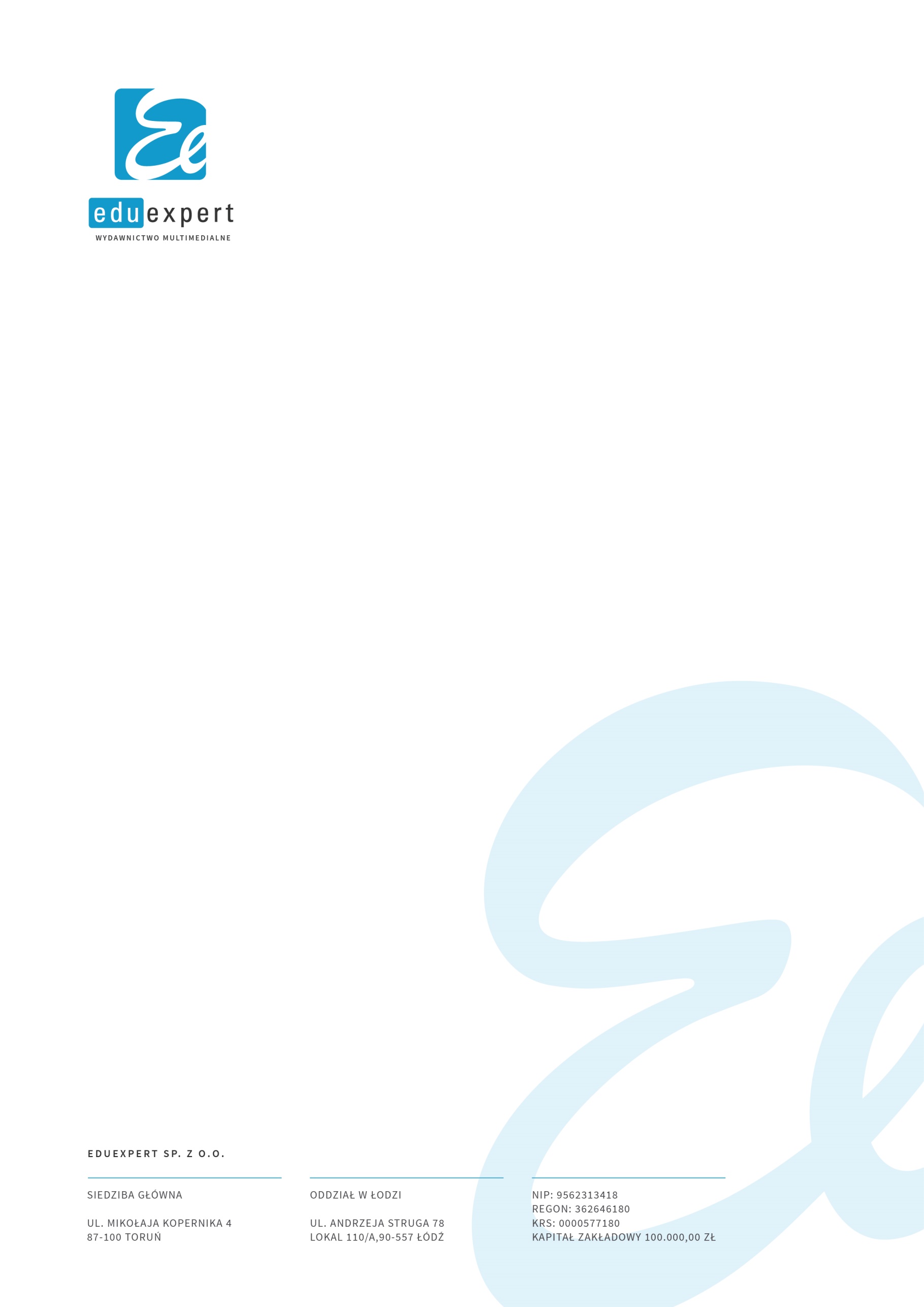 lp.specjalność i zakres usługimię i nazwiskodoświadczenie w produkcji programu telewizyjnegoliczba odcinkówtematykaprogramupodstawado dysponowania osobą1Reżysera2przygotowanie scenariusza3przygotowanie scenariusza4Operatora5postprodukcji wynikającej z funkcji montażysty6animacji i efektów specjalnych7kampanii społecznych i reklamowych(Liczba) lat…...… doświadczenia przy tworzeniu kampanii społecznych lub reklamowych(Liczba) ….. kampanii społecznych lub reklamowych